graduate COMMITTEE 
curriculum PROPOSAL FORM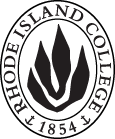 Cover page						Scroll over blue text to see further instructionsD. SignaturesChanges that directly impact more than one department/program MUST have the signatures of all relevant department chairs, program directors, and relevant dean (e.g. when creating/revising a program using courses from other departments/programs). Proposals that do not have appropriate approval signatures will not be considered. Type in name of person signing and their position/affiliation.Send electronic files of this proposal and accompanying catalog copy to graduatecommittee@ric.edu and a printed or electronic signature copy of this form to the current Chair of Graduate Committee. Check Graduate Committee website for due dates.D.1. Approvals:   required from programs/departments/deans who originate the proposal.  may include multiple departments, e.g., for joint/interdisciplinary prposals. D.2. Acknowledgements: REQUIRED from OTHER PROGRAMS/DEPARTMENTS IMPACTED BY THE PROPOSAL. SIGNATURE DOES NOT INDICATE APPROVAL, ONLY AWARENESS THAT THE PROPOSAL IS BEING SUBMITTED.  List all other programs and departments affected by this proposal.  Signatures from these departments are required in the signature section. CONCERNS SHOULD BE BROUGHT TO THE GRADUATE COMMITTEE MEETING FOR DISCUSSION. D. SignaturesChanges that directly impact more than one department/program MUST have the signatures of all relevant department chairs, program directors, and relevant dean (e.g. when creating/revising a program using courses from other departments/programs). Proposals that do not have appropriate approval signatures will not be considered. Type in name of person signing and their position/affiliation.Send electronic files of this proposal and accompanying catalog copy to graduatecommittee@ric.edu and a printed or electronic signature copy of this form to the current Chair of Graduate Committee. Check Graduate Committee website for due dates.D.1. Approvals:   required from programs/departments/deans who originate the proposal.  may include multiple departments, e.g., for joint/interdisciplinary prposals. D.2. Acknowledgements: REQUIRED from OTHER PROGRAMS/DEPARTMENTS IMPACTED BY THE PROPOSAL. SIGNATURE DOES NOT INDICATE APPROVAL, ONLY AWARENESS THAT THE PROPOSAL IS BEING SUBMITTED.  List all other programs and departments affected by this proposal.  Signatures from these departments are required in the signature section. CONCERNS SHOULD BE BROUGHT TO THE GRADUATE COMMITTEE MEETING FOR DISCUSSION. A.1. Course or programFeinstein School of Education and Human Development  faculty of arts and sciencesFeinstein School of Education and Human Development  faculty of arts and sciencesFeinstein School of Education and Human Development  faculty of arts and sciencesFeinstein School of Education and Human Development  faculty of arts and sciencesFeinstein School of Education and Human Development  faculty of arts and sciencesA.2. Proposal typeProgram: revision of admissions requirementsProgram: revision of admissions requirementsProgram: revision of admissions requirementsProgram: revision of admissions requirementsProgram: revision of admissions requirementsA.3. OriginatorLisa OwenLisa OwenHome department Home department FSEHDFSEHDA.4. Rationale/ContextThe purpose of this proposal is to update the FSEHD Admissions requirements for all Initial Certification Programs.  Beginning with fall 2018 admissions, all applicants are required to submit passing scores on either the Graduate Record Examination (GRE), Scholastic Aptitude Test (SAT), American College Testing (ACT), or Core Academic Skills for Educators (Core). This is a requirement for continued national accreditation by the Council for the Accreditation of Educator Preparation (CAEP).FSEHD Programs:  Revisions will be required on the Feinstein School admission requirements page.  Also, Elementary, Secondary, and World Languages M.A.T. sections of the catalogue.FAS Programs: see: Art M.A.T. and Music M.A.T. sections of the catalogue.The purpose of this proposal is to update the FSEHD Admissions requirements for all Initial Certification Programs.  Beginning with fall 2018 admissions, all applicants are required to submit passing scores on either the Graduate Record Examination (GRE), Scholastic Aptitude Test (SAT), American College Testing (ACT), or Core Academic Skills for Educators (Core). This is a requirement for continued national accreditation by the Council for the Accreditation of Educator Preparation (CAEP).FSEHD Programs:  Revisions will be required on the Feinstein School admission requirements page.  Also, Elementary, Secondary, and World Languages M.A.T. sections of the catalogue.FAS Programs: see: Art M.A.T. and Music M.A.T. sections of the catalogue.The purpose of this proposal is to update the FSEHD Admissions requirements for all Initial Certification Programs.  Beginning with fall 2018 admissions, all applicants are required to submit passing scores on either the Graduate Record Examination (GRE), Scholastic Aptitude Test (SAT), American College Testing (ACT), or Core Academic Skills for Educators (Core). This is a requirement for continued national accreditation by the Council for the Accreditation of Educator Preparation (CAEP).FSEHD Programs:  Revisions will be required on the Feinstein School admission requirements page.  Also, Elementary, Secondary, and World Languages M.A.T. sections of the catalogue.FAS Programs: see: Art M.A.T. and Music M.A.T. sections of the catalogue.The purpose of this proposal is to update the FSEHD Admissions requirements for all Initial Certification Programs.  Beginning with fall 2018 admissions, all applicants are required to submit passing scores on either the Graduate Record Examination (GRE), Scholastic Aptitude Test (SAT), American College Testing (ACT), or Core Academic Skills for Educators (Core). This is a requirement for continued national accreditation by the Council for the Accreditation of Educator Preparation (CAEP).FSEHD Programs:  Revisions will be required on the Feinstein School admission requirements page.  Also, Elementary, Secondary, and World Languages M.A.T. sections of the catalogue.FAS Programs: see: Art M.A.T. and Music M.A.T. sections of the catalogue.The purpose of this proposal is to update the FSEHD Admissions requirements for all Initial Certification Programs.  Beginning with fall 2018 admissions, all applicants are required to submit passing scores on either the Graduate Record Examination (GRE), Scholastic Aptitude Test (SAT), American College Testing (ACT), or Core Academic Skills for Educators (Core). This is a requirement for continued national accreditation by the Council for the Accreditation of Educator Preparation (CAEP).FSEHD Programs:  Revisions will be required on the Feinstein School admission requirements page.  Also, Elementary, Secondary, and World Languages M.A.T. sections of the catalogue.FAS Programs: see: Art M.A.T. and Music M.A.T. sections of the catalogue.The purpose of this proposal is to update the FSEHD Admissions requirements for all Initial Certification Programs.  Beginning with fall 2018 admissions, all applicants are required to submit passing scores on either the Graduate Record Examination (GRE), Scholastic Aptitude Test (SAT), American College Testing (ACT), or Core Academic Skills for Educators (Core). This is a requirement for continued national accreditation by the Council for the Accreditation of Educator Preparation (CAEP).FSEHD Programs:  Revisions will be required on the Feinstein School admission requirements page.  Also, Elementary, Secondary, and World Languages M.A.T. sections of the catalogue.FAS Programs: see: Art M.A.T. and Music M.A.T. sections of the catalogue.A.5. Student impactGraduate program admissions requirements currently include the GRE as an option. The Feinstein School is requiring the submission of passing scores on the GRE, SAT, ACT, or Core Academic Skills for Educators. This gives applicants multiple options for admission.Graduate program admissions requirements currently include the GRE as an option. The Feinstein School is requiring the submission of passing scores on the GRE, SAT, ACT, or Core Academic Skills for Educators. This gives applicants multiple options for admission.Graduate program admissions requirements currently include the GRE as an option. The Feinstein School is requiring the submission of passing scores on the GRE, SAT, ACT, or Core Academic Skills for Educators. This gives applicants multiple options for admission.Graduate program admissions requirements currently include the GRE as an option. The Feinstein School is requiring the submission of passing scores on the GRE, SAT, ACT, or Core Academic Skills for Educators. This gives applicants multiple options for admission.Graduate program admissions requirements currently include the GRE as an option. The Feinstein School is requiring the submission of passing scores on the GRE, SAT, ACT, or Core Academic Skills for Educators. This gives applicants multiple options for admission.Graduate program admissions requirements currently include the GRE as an option. The Feinstein School is requiring the submission of passing scores on the GRE, SAT, ACT, or Core Academic Skills for Educators. This gives applicants multiple options for admission.A.6. Impact on other programsA.7. Resource impactFaculty PT & FT: A.7. Resource impactLibrary:A.7. Resource impactTechnologyA.7. Resource impactFacilities:A.7. Resource impactPromotion/ Marketing needs A.8. Semester effectiveFall 2018A.9. Rationale if sooner than next fallA.9. Rationale if sooner than next fallINSTRUCTIONS FOR PREPARING THE CATALOG COPY:  The proposal must include all relevant pages from the college catalog, and must show how the catalog will be revised.  (1) Go to the “Forms and Information” page on the Graduate Committee website. Scroll down until you see the Word files for the current catalog. (2) Download ALL catalog sections relevant for this proposal, including course descriptions and/or other affected programs.  (3) Place ALL relevant catalog copy into a single file.  Put page breaks between sections and delete any catalog pages not relevant for this proposal. (4) Using the track changes function, revise the catalog pages to demonstrate what the information should look like in next year’s catalog.  (5) Check the revised catalog pages against the proposal form, especially making sure that program totals are correct if adding/deleting course credits.  NamePosition/affiliationSignatureDateLesley BogadChair of Educational Studies Carolyn Obel-OmiaChair of Elementary EducationGerri August or Julie HorwitzDean of FSEHDNamePosition/affiliationSignatureDateINSTRUCTIONS FOR PREPARING THE CATALOG COPY:  The proposal must include all relevant pages from the college catalog, and must show how the catalog will be revised.  (1) Go to the “Forms and Information” page on the Graduate Committee website. Scroll down until you see the Word files for the current catalog. (2) Download ALL catalog sections relevant for this proposal, including course descriptions and/or other affected programs.  (3) Place ALL relevant catalog copy into a single file.  Put page breaks between sections and delete any catalog pages not relevant for this proposal. (4) Using the track changes function, revise the catalog pages to demonstrate what the information should look like in next year’s catalog.  (5) Check the revised catalog pages against the proposal form, especially making sure that program totals are correct if adding/deleting course credits.  NamePosition/affiliationSignatureDateRichard WhittenChair of Art Department Ian GreitzerChair of Music DepartmentLesley BogadChair of Educational StudiesGerri August or Julie HorwitzDean of FSEHDEarl SimsonDean of Arts and SciencesNamePosition/affiliationSignatureDate